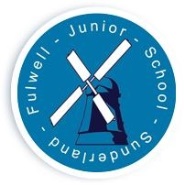 Year 5Year 5Year 5AUTUMN TERMSPRING TERMSUMMER TERMSCIENCEA: Materials and their propertiesSCIENCEA: ForcesSCIENCEA: Animals B: Earth & Space B: Living ThingsB: Designs for LifeHISTORY:Anglo Saxons & VikingsHISTORY:The MayansHISTORY:Local History – Industry GEOGRAPHYNorth America GEOGRAPHYMountains GEOGRAPHYEnergy & The EnvironmentRE:Christianity and IslamRE:Christianity and Judaism RE:Christianity PHSE:Healthy RelationshipsPHSE:Physical and Mental Heath and Well-beingPHSE:Living in the Wider CommunityART:Printing & DrawingART:Textiles & Oil PastelsART:3D Modelling & PaintingDT:MechanismDT:Structures and Materials DT:Cooking & NutritionMUSIC:CharangaMUSIC:CharangaMUSIC:CharangaCOMPUTING:Theory of Computing and Video EditingCOMPUTING:Scratch Programming and Data InformationCOMPUTING:Creating Media and MicrobitsPE:Real PEPersonal & SocialPE:Real PECognitive & CreativePE:Real PEPhysical & Health Fitness FRENCH:Le Date et En ClasseFRENCH:As-tu an animal? Et Quel temps et il?FRENCH:Chez MoiFaculty:Communication & Money MattersFaculty:Critical Thinking & Money MattersFaculty:Collaboration & Money Matters